１ねん　せいかつか　「ともだちと　なかよし①」がくしゅうした　ひ：　　　がつ　　　にち　　　　ようびなまえ：                           ☆ともだちと　なかよく　なるために、すきな　ものを　かいた　めいしを　つくろう。※ともだちに　わたすときに　きりわけましょう。１ねん　せいかつか　「ともだちと　なかよし①」がくしゅうした　ひ：　　　がつ　　　にち　　　　ようびなまえ：                           ☆「じこしょうかい　げえむ」を　するため、さいんかーどを　つくりましょう。※ともだちに　さいんを　もらう　ばしょを　あけておこう。（おてほん）いちかわ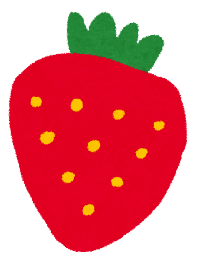 たろうじぶんの　なまえと　すきなものを　まんなかに　かこう。